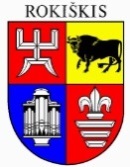 ROKIŠKIO RAJONO SAVIVALDYBĖS MERASPOTVARKISDĖL ROKIŠKIO RAJONO SAVIVALDYBĖS 2024 METŲ VALSTYBINĖS KALBOS VARTOJIMO IR TAISYKLINGUMO KONTROLĖS VYKDYMO PLANO PATVIRTINIMO2024 m. kovo 4 d. Nr. MV-110Rokiškis	Vadovaudamasis Lietuvos Respublikos vietos savivaldos įstatymo 7 straipsnio 12 punktu, 25 straipsnio 1 ir 5 dalimis, vykdydamas Valstybinės (valstybės perduotas savivaldybėms) funkcijos valstybinės kalbos ir taisyklingumo kontrolės vykdymo Rokiškio rajono savivaldybės teritorijoje tvarkos aprašą, patvirtintą Rokiškio rajono savivaldybės mero 2024 m. vasario 29 d. potvarkiu MV-105 „Dėl valstybinės (valstybės perduotos savivaldybėms) funkcijos valstybinės kalbos vartojimo ir taisyklingumo kontrolės vykdymo Rokiškio rajono savivaldybės teritorijoje tvarkos aprašo patvirtinimo“,tvirtinu Rokiškio rajono savivaldybės 2024 metų valstybinės kalbos vartojimo ir taisyklingumo kontrolės vykdymo planą (pridedama).Savivaldybės vicemeras,						Antanas Taparauskaspavaduojantis savivaldybės merą